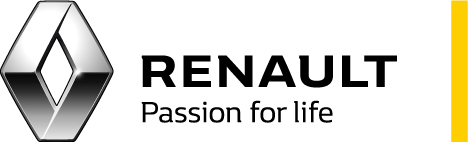 Communiquéde presseUrdorf, 28 janvier 2021NOUVEAU MODÈLE AVEC UN DESIGN MODERNE ET UNE TECHNOLOGIE AVANCÉRENAULT KIGER: LE NOUVEAU SUV COMPACT POUR L’INDEKiger est un tout nouveau SUV compact conçu en Inde et d’abord destiné à ce marché, avant d’être également commercialisé à l’international dans un second temps. Accessible et doté de cinq places, ce SUV robuste de moins de 4 mètres complète l'offre de Renault en Inde, auprès de Kwid, de Duster et de Triber.Urdorf, le 28 janvier 2021 – Après Duster, Kwid et Triber, Renault Kiger est le quatrième modèle de la marque au marché indien. Deuxième pays le plus peuplé de la planète, l’Inde possède un fort potentiel de croissance et demeure l’un des marchés les plus attractifs au monde. Le marché des SUV y suit – comme dans de nombreux autres pays - une constante progression depuis quelques années. En 2015, ces modèles représentaient 13% du segment B. Ce chiffre a doublé en 5 ans et devrait atteindre 34% en 2021.La carrosserie de Kiger aux formes musclées inspire à la fois robustesse et dynamisme. A l’avant, son bouclier imposant est surmonté d’un capot sculpté qui renforce ses traits de caractère. Ses ailes aux épaulements marqués renforcent sa ligne, tandis que ses bavolets et ses arches de passages de roue noirs lui offrent une protection supplémentaire. La garde au sol élevée (205 mm), les barres de toit qui rehaussent le véhicule et les feux de jour LED positionnés aux extrémités complètent sa vocation de SUV à l’allure affirmée.«SMART COCKPIT»: UN VEHICULE ETONNEMENT SPACIEUX AVEC CONSOLE CENTRALE FONCTIONNELLEMesurant un peu moins de 4 mètres de long, Kiger se classe dans la catégorie des SUV urbains. Malgré cette compacité, il possède de solides atouts en matière d’habitabilité. La philosophie du design intérieur allie harmonieusement l'esprit robuste d'un SUV à un sentiment sophistiqué et technologique. En termes de capacité de chargement, Kiger place la barre très haute. Il est leader du segment sur le volume de coffre (405 litres, et jusqu’à 879 litres banquette abaissée). Une autre caractéristique du «smart cockpit» est la console centrale. La console centrale de Kiger, haute et large, est dominée par un grand écran tactile flottant de 8 pouces (20,3 cm). Il est compatible avec Apple CarPlay et Android Auto, pour connecter un smartphone et disposer facilement des applications dédiées à la conduite et au multimédia. En finition haute, Kiger dispose des réglages MULTI-SENSE qui permettent au conducteur de choisir différents modes de conduite.Kiger est équipé d’un moteur 3 cylindres turbocompressé à essence de 1.0 litre. Il développe une puissance de 100 ch, pour un couple de 160 Nm (disponible à partir de 3’200 tours/min). Eprouvée en matière de fiabilité et de durabilité, cette motorisation dispose des dernières innovations technologiques et équipe déjà Clio et Captur en Europe. Elle affiche la meilleure efficience de sa catégorie avec une consommation de 5 litres/100 km (soit 20 km/litre). Cette motorisation 1.0 litre TURBO de 100 ch est associée à une boîte de vitesses manuelle à 5 rapports. Une boîte de vitesses automatique à variation continue X-tronic sera disponible peu de temps après le lancement commercial de Kiger.RENAULT KIGER: CARACTERISTIQUES TECHNIQUESLongueur: 		3’991 mmLargeur: 		1’750 mm (sans les rétroviseurs)Hauteur: 		1’600 mm (avec barres de toit)Empattement: 		2’500 mmPoids: 			1’012 kgVolume de coffre:	405 litresPneumatiques: 		195/60 R16RENAULT KIGER: MOTEURS3 cylindres 1.0 L TURBO à essence		3 cylindres 1.0 L ENERGY à essencePuissance: 100 ch				Puissance: 72 chCouple: 160 Nm à 3200 tours/min			Couple: 96 Nm à 3500 tours/minBoite de vitesse: manuelle 5 rapports		Boite de vitesse: manuelle 5 rapportsou CVT X-tronic*  *  *À PROPOS DU GROUPE RENAULTLe Groupe Renault est aux avant-postes d’une mobilité qui se réinvente. Fort de son alliance avec Nissan et Mitsubishi Motors, et de son expertise unique en terme d’électrification, le Groupe Renault s’appuie sur la complémentarité de ses 5 marques – Renault, Dacia/LADA, Alpine et Mobilize – et propose des solutions de mobilités durables et innovantes à ses clients. Implanté dans plus de 130 pays il réunit aujourd’hui plus de 180 000 collaborateurs et a vendu 2,95 millions de véhicules en 2020. Prêt à relever des défis sur route comme en compétition, le Groupe est engagé dans une transformation ambitieuse et génératrice de valeur. Celle-ci est centrée sur le développement de technologies et de services inédits, d’une nouvelle gamme de véhicules encore plus compétitive, équilibrée et électrifiée. En phase avec les enjeux environnementaux, le Groupe Renault a l’ambition d’atteindre la neutralité carbone en Europe d’ici à 2050.Présent en Suisse depuis 1927, le Groupe Renault commercialise en Suisse trois marques du Groupe, Renault, Dacia et Alpine. En 2020, plus de 21’250 nouvelles automobiles et véhicules utilitaires légers fabriqués par le Groupe Renault ont été immatriculés en Suisse. Avec plus de 3’300 mises en circulation de ZOE, Kangoo Z.E. et Master Z.E. en 2020, Renault détient plus de 15 % de part de marché dans la catégorie des véhicules 100 % électriques. Le réseau de distribution des trois marques évolue continuellement et compte désormais 200 partenaires qui proposent les produits et services du groupe dans 228 points de vente.*  *  *Les communiqués de presse et les photos sont consultables et/ou téléchargeables sur le site médias Renault: www.media.renault.ch